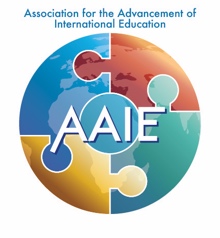 An International School REOPENING Toolbox:  Leadership Ideas, Templates and ProtocolsAccess the Copenhagen MODELAccess the International School of Basel MODELAccess the Graded School, Sao Paulo Scenario Planning VIDEOAccess the AAIE Safety Matrix MODELAccess the SAIS Key Considerations and Assumptions for School ReopeningAccess to a COVID-19 Safety Audit ChecklistAccess to the UNICEF Framework for Reopening SchoolAccess to the American Association of Pediatrics–Planning Considerations for Reopening SchoolAccess for Strategy to Prevent Enrollment MeltdownAccess for Envisioning Schools of the Future from EMAAccess to the SAIS De-Escalation MatrixAccess to Technology Considerations for reopeningAccess to the Mount Vernon School reopening plan to parentsAccess to Grandview Preparatory re-entry plan for the school communityAccess to FUTURE-READY Teaching: The EconomistAccess to the Western Academy of Beijing reopening protocolsAccess to the American School in Japan ROADMAP for ReopeningAccess to the Gonzales article on reopening best-practiceAccess to International School Basel reopening guidelines to communityAccess to American Embassy School, New Delhi: August 2020 Planning GuideAccess to ASF Monterrey, Mexico, Learning Scenarios ROADMAPAccess to the Stevenson School Re-Entry PLAN– extensive detailFred C. Church RISK MANAGEMENT Guide for reopeningAccess to Graded School, Sao Paulo, Brazil Reopening PlanAccess to IS Vientiane Reopening PlanAccess to RVIS UPDATED Community PlaybookAccess to the American School of Milan Back to School Plan- July 2, 2020 versionAccess to Colegio Maya’s “Catch the Spirit Distance Learning Plan” Access to the Dalat International School Reopening PlanAccess to the Nido de Aguilas Campus Plan- David Perry’s EssayAccess to the American International School of Cape Town Reopening PlanAccess to the ASF Monterrey Reopening ROADMAP 2.0- Published July 15, 2020Access to the Johns Hopkins State-by-State Reopening PlansAccess to the American Nicaraguan School REUNIFICATION PlanAccess to the International School of Prague Reopening PlanAccess to the Avenues School PlaybookAccess to the Singapore American School Safety ManualAccess to the American Nicaraguan School DISTANCE LEARNING PLANAccess to the GRADED American School of Sao Paulo Version 2 PLANAccess to the International School of Yangon Adaptive Learning PlanAccess to ASIJ REVISED Roadmap for ReopeningAccess to American School of Milan UPPER SCHOOL Reopening PlanAccess to UPDATED International School of Brussels Return to School PlanAccess to the Overseas School of Colombo Reuniting in Uncertainty Plan